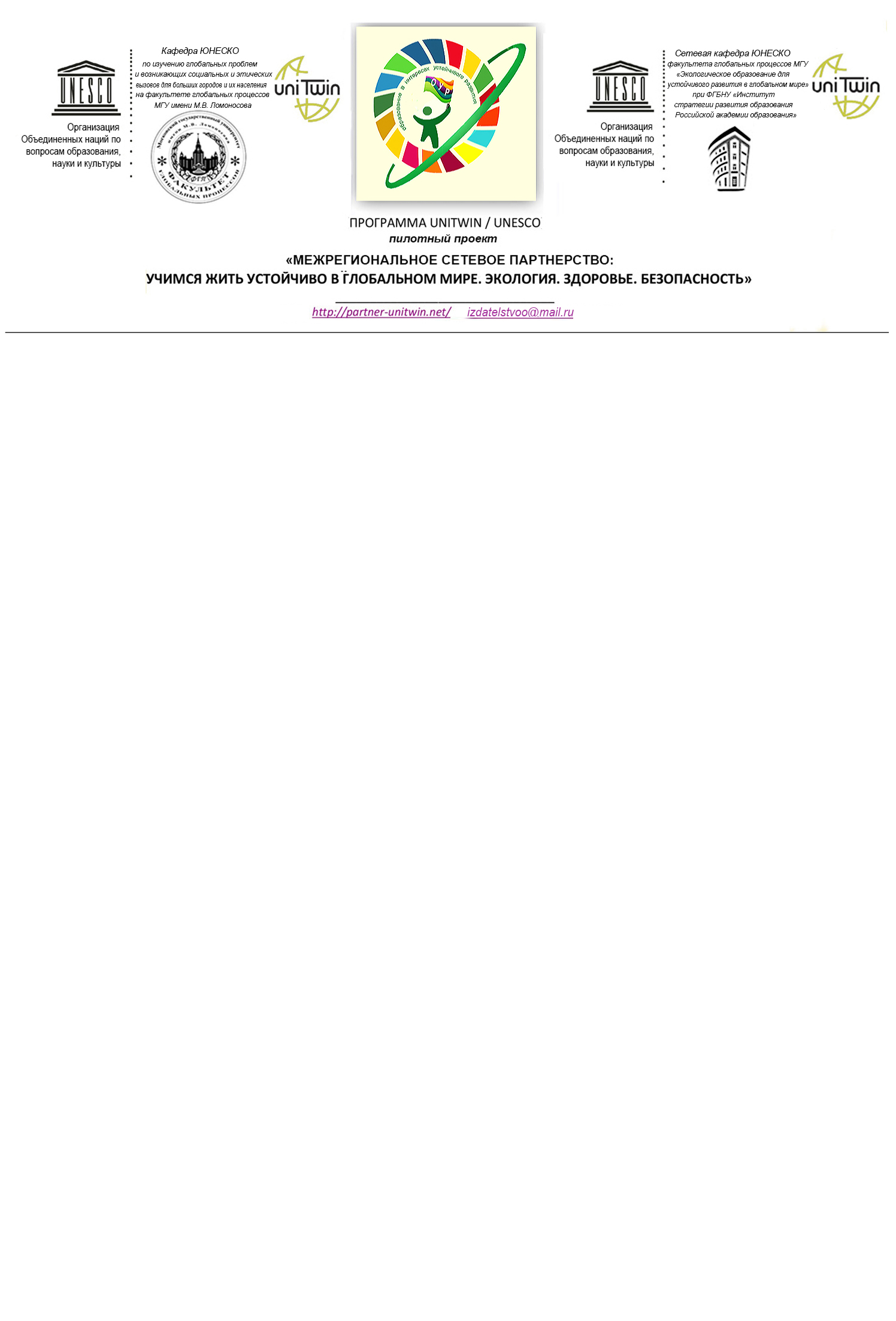 Уважаемые коллеги!Поддерживая цели и задачи ЮНЕСКО, разделяя принципы программы ЮНЕСКО по созданию и развитию сети дополнительного университетского образования  (УНИТВИН), стремясь к созданию сети ассоциированных образовательных  организаций в соответствии с рекомендациями ЮНЕСКО, Вы заключили с ФГБНУ «ИСРО РАО» соглашение о создании Межрегионального сетевого партнерства «Учимся жить устойчиво в глобальном мире. Экология. Здоровье. Безопасность». В рамках соглашения 11.11 станут доступными для просмотра записи выступлений наших коллег по теме «Движение участников межрегионального сетевого партнерства к экологическому образованию для устойчивого развития через проекты: от детского сада до университета», начало в 7.20 мск. Ссылка на запись  http://moodle.imc.tomsk.ru/mod/page/view.php?id=1567. В записи приняли участие: Г.И.Атаманова,  к.п.н., доцент кафедры педагогики КПИ ТУВГУ (г. Кызыл), А.К.Злобина, заместитель директора МАЦ ИМЦ (г. Томск), Казадаева Т.В., методист МАУ ИМЦ (г.Томск), М.А.Журавецкая, заместитель директора по научно-методической работе, учитель русского языка и литературы гимназии №18 (г. Томск).Чтобы просмотреть запись:Если Вы уже зарегистрированы в системе Moodle МАУ ИМЦ, то снова регистрироваться не нужно! Ссылка на страницу вебинаров http://moodle.imc.tomsk.ru/course/view.php?id=9Если Вы еще ни разу не регистрировались на сайте moodle.imc.tomsk.ru, не просматривали запись вебинаров (не принимали участие в вебинарах), то необходимо зарегистрироваться в системе Moodle МАУ ИМЦ по ссылке http://moodle.imc.tomsk.ru/login/signup.php?. Все поля для заполнения (например, город) при регистрации обязательны. В случае затруднений обращаться к Ягодкиной К.В., yaks-imc@yandex.ru или по телефону 8 913 8582092. Далее зайти на moodle.imc.tomsk.ru под своим аккаунтом (только после подтверждения регистрации в личной почте, выполненной согласно инструкции при регистрации).Затем пройти по ссылке на страницу вебинаров http://moodle.imc.tomsk.ru/course/view.php?id=9. Или пройти по ссылке  http://moodle.imc.tomsk.ru/   (Курсы  -  Реализация соглашения о создании межрегионального сетевого партнерства в интересах устойчивого развития - Вебинары по устойчивому развитию). 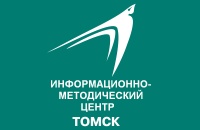 Участникам Межрегионального сетевого партнерства «Учимся жить устойчиво в глобальном мире. Экология. Здоровье. Безопасность»Руководитель сетевой кафедры 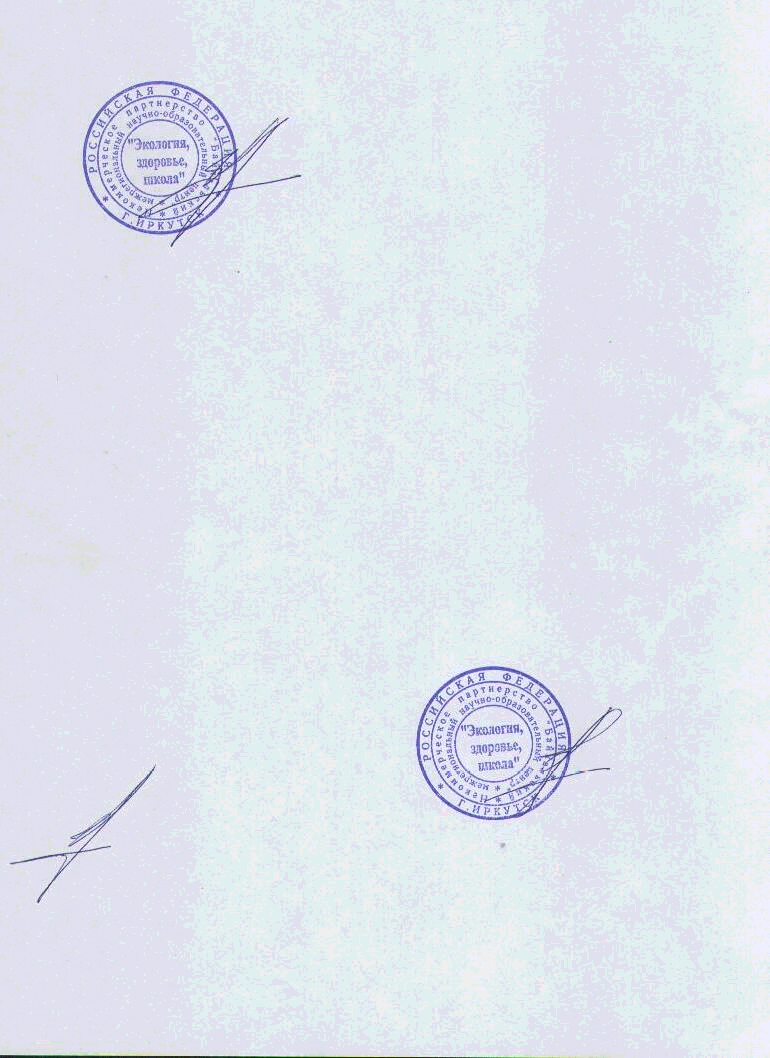    Е.Н. Дзятковская